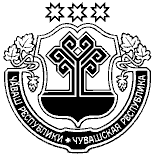 О внесении изменений в постановление администрации Козловского района от 27.02.2019  №74Администрация Козловского района Чувашской Республики п о с т а н о в л я е т:1. Внести в постановление администрации Козловского района Чувашской Республики от 27.02.2019 №74 «Об утверждении муниципальной программы Козловского района Чувашской Республики «Развитие земельных и имущественных отношений» следующие изменения:1) в паспорте муниципальной программы Козловского района Чувашской Республики «Развитие земельных и имущественных отношений» позицию «Объемы финансирования муниципальной программы с разбивкой по годам ее реализации» изложить в следующей редакции:«прогнозируемый объем финансирования мероприятий Муниципальной программы в 2019–2035 годах составляет 6 426 600 рублей, в том числе:в 2019 году – 500 000 рублей;в 2020 году – 112 100  рублей;в 2021 году – 157 200  рублей;в 2022 году – 157 300   рублей;в 2023 году – 500 000  рублей;в 2024 году – 500 000 рублей;в 2025 году – 500 000  рублей;в 2026-2030 годах – 2 000 000 рублей;в 2031-2035 годах – 2 000 000 рублей;из них средства бюджета Козловского района – 6 426 600 рублей, в том числе:в 2019 году – 500 000 рублей;в 2020 году – 112 100  рублей;в 2021 году – 157 200  рублей;в 2022 году – 157 300   рублей;в 2023 году – 500 000  рублей;в 2024 году – 500 000 рублей;в 2025 году – 500 000  рублей;в 2026-2030 годах – 2 000 000 рублей;в 2031-2035 годах – 2 000 000 рублей;Объемы финансирования Муниципальной программы подлежат ежегодному уточнению, исходя из возможностей бюджета Козловского района Чувашской Республики.»2)  Раздел III. Обоснование объема финансовых ресурсов, необходимых для реализации муниципальной программы (с расшифровкой по источникам финансирования, по этапам и годам ее реализации), изложить в следующей редакции:«Расходы на реализацию Муниципальной программы предусматриваются за счет средств бюджета Козловского района.Общий объем финансирования Муниципальной программы в 2019–
2035 годах за счет средств бюджета Козловского района Чувашской Республики составляет 6 426 600 рублей. Прогнозируемые объемы финансирования Муниципальной программы на 1 этапе составят 2 426 600 рублей, на 2 этапе – 2 000 000 рублей, на 3 этапе – 2 000 000 рублей, в том числе:в 2019 году – 500 000 рублей;в 2020 году – 112 100  рублей;в 2021 году – 157 200  рублей;в 2022 году – 157 300   рублей;в 2023 году – 500 000  рублей;в 2024 году – 500 000 рублей;в 2025 году – 500 000  рублей;в 2026-2030 годах – 2 000 000 рублей;в 2031-2035 годах – 2 000 000 рублей;Объемы финансирования муниципальной программы подлежат ежегодному уточнению, исходя из возможностей бюджета Козловского района.Ресурсное обеспечение и прогнозная (справочная) оценка расходов за счет всех источников финансирования реализации муниципальной программы приведены в приложении № 2 к Муниципальной программе.».3) приложение №2 «Ресурсное обеспечение и прогнозная (справочная) оценка расходов за счет всех источников финансирования реализации муниципальной программы Козловского района "Развитие земельных и имущественных отношений» изложить в новой редакции, согласно приложению №1 к настоящему постановлению.4) в приложении №3 к муниципальной программе Козловского района Чувашской Республики «Развитие земельных и имущественных отношений» «Подпрограмма «Управление муниципальным имуществом» Муниципальной программы Козловского района «Развитие земельных и имущественных отношений»:- в паспорте подпрограммы позицию «Объемы финансирования подпрограммы с разбивкой по годам реализации» изложить в следующей редакции:««прогнозируемый объем финансирования мероприятий подпрограммы составляет 6 426 600 рублей, в том числе:в 2019 году – 500 000 рублей;в 2020 году – 112 100  рублей;в 2021 году – 157 200  рублей;в 2022 году – 157 300   рублей;в 2023 году – 500 000  рублей;в 2024 году – 500 000 рублей;в 2025 году – 500 000  рублей;в 2026-2030 годах – 2 000 000 рублей;в 2031-2035 годах – 2 000 000 рублей;Объемы финансирования подпрограммы подлежат ежегодному уточнению, исходя из возможностей бюджета Козловского района Чувашской Республики.»;- Раздел IV. Обоснование объема финансовых ресурсов, необходимых для реализации подпрограммы (с расшифровкой по источникам финансирования, по этапам и годам ее реализации) изложить в следующей редакции:«Общий объем финансирования подпрограммы в 2019 - 2035 годах за счет бюджета Козловского района составляет 6 426 600 рублей.Прогнозируемые объемы финансирования подпрограммы составят 6 426 600 рублей, в том числе:в 2019 году – 500 000 рублей;в 2020 году – 112 100  рублей;в 2021 году – 157 200  рублей;в 2022 году – 157 300   рублей;в 2023 году – 500 000  рублей;в 2024 году – 500 000 рублей;в 2025 году – 500 000  рублей;в 2026-2030 годах – 2 000 000 рублей;в 2031-2035 годах – 2 000 000 рублей;Объемы финансирования подпрограммы подлежат ежегодному уточнению исходя из возможностей бюджета Козловского района.Ресурсное обеспечение реализации подпрограммы за счет всех источников финансирования в 2019 - 2035 годах приведено в приложении к настоящей подпрограмме.».- приложение к подпрограмме «Управление муниципальным имуществом» муниципальной программы Козловского района «Развитие земельных и имущественных отношений» изложить в новой редакции согласно приложению №2 к настоящему постановлению.2. Контроль за выполнением настоящего постановления возложить на отдел экономического развития, промышленности, торговли и имущественных отношений администрации Козловского района.3. Настоящее постановление подлежит опубликованию в периодическом печатном издании «Козловский вестник» и размещению на официальном сайте органа местного самоуправления Козловского района в информационно-телекоммуникационной сети "Интернет".Главы администрацииКозловского  района                                                                                               А.И. Васильев                                                                        Приложение № 1к  постановлению администрации Козловского районаот __.02.2020 №__«Приложение № 2к  муниципальной программе Козловского района«Развитие земельных и имущественных отношений»Ресурсное обеспечение и прогнозная (справочная) оценка расходов за счет всех источников финансирования реализации муниципальной программы Козловского района "Развитие земельных и имущественных отношений"Приложение № 2к  постановлению администрации Козловского районаот __.02.2020 №__«Приложениек подпрограмме «Управление муниципальнымимуществом» муниципальной программы Козловского района«Развитие земельных и имущественных отношений»Ресурсное обеспечение реализации подпрограммы «Управление муниципальным имуществом» муниципальной программыКозловского района «Развитие земельных и имущественных отношений» за счет всех источников финансирования──────────────────────────────* Приводятся значения целевых индикаторов и показателей в 2030 и 2035 годах соответственно.СтатусНаименование муниципальной программы Козловского района, подпрограммы муниципальной программы Козловского района (программы, основного мероприятия)Код бюджетной классификацииКод бюджетной классификацииИсточники финансированияРасходы по годам, тыс. рублейРасходы по годам, тыс. рублейРасходы по годам, тыс. рублейРасходы по годам, тыс. рублейРасходы по годам, тыс. рублейРасходы по годам, тыс. рублейРасходы по годам, тыс. рублейРасходы по годам, тыс. рублейРасходы по годам, тыс. рублейСтатусНаименование муниципальной программы Козловского района, подпрограммы муниципальной программы Козловского района (программы, основного мероприятия)главный распорядитель бюджетных средствцелевая статья расходовИсточники финансирования20192020202120222023202420252026 - 20302031 - 20351234567891011121314Муниципальная программа «Развитие земельных и имущественных отношений»903А400000000бюджет Козловского района500,0112,1157,2157,3500,0500,0500,02000,002000,00Подпрограмма«Управление муниципальным имуществом»903А410100000А410200000бюджет Козловского района500,0112,1157,2157,3500,0500,0500,02000,002000,00Основное мероприятие 1Создание единой системы учета муниципального имущества Козловского районавсего0,00,00,00,00,00,00,00,00,0Основное мероприятие 1Создание единой системы учета муниципального имущества Козловского района903А410100000бюджет Козловского районаВ пределах бюджетных ассигнований на основную деятельность0,00,00,00,00,00,00,00,0Основное мероприятие 1Создание единой системы учета муниципального имущества Козловского районаОсновное мероприятие 2Создание условий для максимального вовлечения в хозяйственный оборот муниципального имущества Козловского района, в том числе земельных участковвсего500,0112,1157,2157,3500500,0500,02000,02000,0Основное мероприятие 2Создание условий для максимального вовлечения в хозяйственный оборот муниципального имущества Козловского района, в том числе земельных участков903А410277590бюджет Козловского района500,0112,1157,2157,3500,0500,0500,02000,002000,00Подпрограмма«Формирование эффективного муниципального сектора экономики»903А420100000А420200000бюджет Козловского районаВ пределах бюджетных ассигнований на основную деятельность0,00,00,00,00,00,00,00,0Основное мероприятие 1«Создание эффективной системы муниципального сектора экономики»всегобюджет Козловского районаВ пределах бюджетных ассигнований на основную деятельность0,00,00,00,00,00,00,00,0Основное мероприятие 2«Эффективное управление муниципальным имуществом»всегобюджет Козловского районаВ пределах бюджетных ассигнований на основную деятельность0,00,00,00,00,00,00,00,0СтатусНаименование подпрограммы муниципальной программы Козловского района, (программы, основного мероприятия, мероприятия)Задачи подпрограммы муниципальной программы Козловского районаОтветственный исполнитель, соисполнитель, участникиКод бюджетной классификацииКод бюджетной классификацииКод бюджетной классификацииКод бюджетной классификации  Источники финансированияРасходы по годам, тыс. рублейРасходы по годам, тыс. рублейРасходы по годам, тыс. рублейРасходы по годам, тыс. рублейРасходы по годам, тыс. рублейРасходы по годам, тыс. рублейРасходы по годам, тыс. рублейРасходы по годам, тыс. рублейРасходы по годам, тыс. рублейСтатусНаименование подпрограммы муниципальной программы Козловского района, (программы, основного мероприятия, мероприятия)Задачи подпрограммы муниципальной программы Козловского районаОтветственный исполнитель, соисполнитель, участникиглавный распорядитель бюджетных средствраздел, подразделцелевая статья расходовгруппа (подгруппа)   Источники финансирования20192020202120222023202420252026 –20302031 –2035123456789101112131415161718Подпрограмма«Управление муниципальным имуществом»создание условий для эффективного управления  муниципальным имуществом Козловского района;участие в создании единой системы учета государственного имущества Чувашской Республики и муниципального имущества;повышение эффективности использования земельных участков и обеспечение гарантий соблюдения прав участников земельных отношений;обеспечение учета и мониторинга использования объектов недвижимости, в том числе земельных участков, находящихся в муниципальной собственности Козловского района;ответственный исполнитель – сектор земельных и имущественных отношений, финансовый отдел, муниципальные учреждения Козловского района (по согласованию)Всего:500,0112,1157,2157,3500,0500,0500,02000,02000,00Подпрограмма«Управление муниципальным имуществом»создание условий для эффективного управления  муниципальным имуществом Козловского района;участие в создании единой системы учета государственного имущества Чувашской Республики и муниципального имущества;повышение эффективности использования земельных участков и обеспечение гарантий соблюдения прав участников земельных отношений;обеспечение учета и мониторинга использования объектов недвижимости, в том числе земельных участков, находящихся в муниципальной собственности Козловского района;ответственный исполнитель – сектор земельных и имущественных отношений, финансовый отдел, муниципальные учреждения Козловского района (по согласованию)9030412А410100000 А410200000бюджет Козловского района 500,0112,1157,2157,3500,0500,0500,02000,02000,00Цель "Создание полных и актуальных сведений об объектах недвижимости и информационное наполнение государственного кадастра недвижимости"Цель "Создание полных и актуальных сведений об объектах недвижимости и информационное наполнение государственного кадастра недвижимости"Цель "Создание полных и актуальных сведений об объектах недвижимости и информационное наполнение государственного кадастра недвижимости"Цель "Создание полных и актуальных сведений об объектах недвижимости и информационное наполнение государственного кадастра недвижимости"Цель "Создание полных и актуальных сведений об объектах недвижимости и информационное наполнение государственного кадастра недвижимости"Цель "Создание полных и актуальных сведений об объектах недвижимости и информационное наполнение государственного кадастра недвижимости"Цель "Создание полных и актуальных сведений об объектах недвижимости и информационное наполнение государственного кадастра недвижимости"Цель "Создание полных и актуальных сведений об объектах недвижимости и информационное наполнение государственного кадастра недвижимости"Цель "Создание полных и актуальных сведений об объектах недвижимости и информационное наполнение государственного кадастра недвижимости"Цель "Создание полных и актуальных сведений об объектах недвижимости и информационное наполнение государственного кадастра недвижимости"Цель "Создание полных и актуальных сведений об объектах недвижимости и информационное наполнение государственного кадастра недвижимости"Цель "Создание полных и актуальных сведений об объектах недвижимости и информационное наполнение государственного кадастра недвижимости"Цель "Создание полных и актуальных сведений об объектах недвижимости и информационное наполнение государственного кадастра недвижимости"Цель "Создание полных и актуальных сведений об объектах недвижимости и информационное наполнение государственного кадастра недвижимости"Цель "Создание полных и актуальных сведений об объектах недвижимости и информационное наполнение государственного кадастра недвижимости"Цель "Создание полных и актуальных сведений об объектах недвижимости и информационное наполнение государственного кадастра недвижимости"Цель "Создание полных и актуальных сведений об объектах недвижимости и информационное наполнение государственного кадастра недвижимости"Цель "Создание полных и актуальных сведений об объектах недвижимости и информационное наполнение государственного кадастра недвижимости"Основное мероприятие 1Создание единой системы учета государственного имущества Чувашской Республики и муниципального имуществасоздание единой системы учета государственного имущества Чувашской Республики и муниципального имущества; обеспечение учета и мониторинга использования объектов недвижимости, в том числе земельных участков, находящихся в муниципальной собственности Козловского районаответственный исполнитель – сектор земельных и имущественных отношенийxА410100000всегоВ пределах бюджетных ассигнований на основную деятельность00000000Основное мероприятие 1Создание единой системы учета государственного имущества Чувашской Республики и муниципального имуществасоздание единой системы учета государственного имущества Чувашской Республики и муниципального имущества; обеспечение учета и мониторинга использования объектов недвижимости, в том числе земельных участков, находящихся в муниципальной собственности Козловского районаответственный исполнитель – сектор земельных и имущественных отношений9030412А410100000бюджет Козловского районаВ пределах бюджетных ассигнований на основную деятельность00000000Целевые индикаторы Уровень актуализации реестра муниципального имущества Козловского района, процентов(нарастающим итогом)Уровень актуализации реестра муниципального имущества Козловского района, процентов(нарастающим итогом)Уровень актуализации реестра муниципального имущества Козловского района, процентов(нарастающим итогом)Уровень актуализации реестра муниципального имущества Козловского района, процентов(нарастающим итогом)Уровень актуализации реестра муниципального имущества Козловского района, процентов(нарастающим итогом)Уровень актуализации реестра муниципального имущества Козловского района, процентов(нарастающим итогом)Уровень актуализации реестра муниципального имущества Козловского района, процентов(нарастающим итогом)Уровень актуализации реестра муниципального имущества Козловского района, процентов(нарастающим итогом)98,0100,0100,0100,0100,0100,0100,0100,0 <*>100,0 <*>Целевые индикаторы Доля площади земельных участков, в отношении которых зарегистрировано право собственности Козловского района, в общей площади земельных участков, подлежащих регистрации в муниципальную собственность Козловского района, процентов (нарастающим итогом)Доля площади земельных участков, в отношении которых зарегистрировано право собственности Козловского района, в общей площади земельных участков, подлежащих регистрации в муниципальную собственность Козловского района, процентов (нарастающим итогом)Доля площади земельных участков, в отношении которых зарегистрировано право собственности Козловского района, в общей площади земельных участков, подлежащих регистрации в муниципальную собственность Козловского района, процентов (нарастающим итогом)Доля площади земельных участков, в отношении которых зарегистрировано право собственности Козловского района, в общей площади земельных участков, подлежащих регистрации в муниципальную собственность Козловского района, процентов (нарастающим итогом)Доля площади земельных участков, в отношении которых зарегистрировано право собственности Козловского района, в общей площади земельных участков, подлежащих регистрации в муниципальную собственность Козловского района, процентов (нарастающим итогом)Доля площади земельных участков, в отношении которых зарегистрировано право собственности Козловского района, в общей площади земельных участков, подлежащих регистрации в муниципальную собственность Козловского района, процентов (нарастающим итогом)Доля площади земельных участков, в отношении которых зарегистрировано право собственности Козловского района, в общей площади земельных участков, подлежащих регистрации в муниципальную собственность Козловского района, процентов (нарастающим итогом)Доля площади земельных участков, в отношении которых зарегистрировано право собственности Козловского района, в общей площади земельных участков, подлежащих регистрации в муниципальную собственность Козловского района, процентов (нарастающим итогом)100,0100,0100,0100,0100,0100,0100,0100,0 <*>100,0 <*>Цель "Повышение эффективности управления муниципальным  имуществом Козловского района"Цель "Повышение эффективности управления муниципальным  имуществом Козловского района"Цель "Повышение эффективности управления муниципальным  имуществом Козловского района"Цель "Повышение эффективности управления муниципальным  имуществом Козловского района"Цель "Повышение эффективности управления муниципальным  имуществом Козловского района"Цель "Повышение эффективности управления муниципальным  имуществом Козловского района"Цель "Повышение эффективности управления муниципальным  имуществом Козловского района"Цель "Повышение эффективности управления муниципальным  имуществом Козловского района"Цель "Повышение эффективности управления муниципальным  имуществом Козловского района"Цель "Повышение эффективности управления муниципальным  имуществом Козловского района"Цель "Повышение эффективности управления муниципальным  имуществом Козловского района"Цель "Повышение эффективности управления муниципальным  имуществом Козловского района"Цель "Повышение эффективности управления муниципальным  имуществом Козловского района"Цель "Повышение эффективности управления муниципальным  имуществом Козловского района"Цель "Повышение эффективности управления муниципальным  имуществом Козловского района"Цель "Повышение эффективности управления муниципальным  имуществом Козловского района"Цель "Повышение эффективности управления муниципальным  имуществом Козловского района"Цель "Повышение эффективности управления муниципальным  имуществом Козловского района"Основное мероприятие 2Создание условий для максимального вовлечения в хозяйственный оборот муниципального имущества, в том числе земельных участковсоздание условий для эффективного управления  муниципальным имуществом Козловского района;повышение эффективности использования земельных участков и обеспечение гарантий соблюдения прав участников земельных отношений;формирование оптимального муниципального сектора экономики Козловского районаответственный исполнитель – сектор земельных и имущественных отношений, финансовый отдел, муниципальные учреждения Козловского района (по согласованию)xА410200000всего500,0112,1157,2157,3500,0500,0500,02000,02000,00Основное мероприятие 2Создание условий для максимального вовлечения в хозяйственный оборот муниципального имущества, в том числе земельных участковсоздание условий для эффективного управления  муниципальным имуществом Козловского района;повышение эффективности использования земельных участков и обеспечение гарантий соблюдения прав участников земельных отношений;формирование оптимального муниципального сектора экономики Козловского районаответственный исполнитель – сектор земельных и имущественных отношений, финансовый отдел, муниципальные учреждения Козловского района (по согласованию)9030412А410200000бюджет Козловского района500,0112,1157,2157,3500,0500,0500,02000,02000,00Целевой индикатор Уровень актуализации кадастровой стоимости объектов недвижимости, в том числе земельных участков, процентов (нарастающим итогом)Уровень актуализации кадастровой стоимости объектов недвижимости, в том числе земельных участков, процентов (нарастающим итогом)Уровень актуализации кадастровой стоимости объектов недвижимости, в том числе земельных участков, процентов (нарастающим итогом)Уровень актуализации кадастровой стоимости объектов недвижимости, в том числе земельных участков, процентов (нарастающим итогом)Уровень актуализации кадастровой стоимости объектов недвижимости, в том числе земельных участков, процентов (нарастающим итогом)Уровень актуализации кадастровой стоимости объектов недвижимости, в том числе земельных участков, процентов (нарастающим итогом)Уровень актуализации кадастровой стоимости объектов недвижимости, в том числе земельных участков, процентов (нарастающим итогом)Уровень актуализации кадастровой стоимости объектов недвижимости, в том числе земельных участков, процентов (нарастающим итогом)42,071,085,0100,0100,0100,0100,0100,0*100,0*Мероприятие 2.1Проведение кадастровых работ в отношении объектов капитального строительства, находящихся в муниципальной собственности Козловского района, и внесение сведений в ЕГРНответственный исполнитель – сектор земельных и имущественных отношений,xА410200000всегоВ пределах бюджетных ассигнований на основную деятельность00000000Мероприятие 2.1Проведение кадастровых работ в отношении объектов капитального строительства, находящихся в муниципальной собственности Козловского района, и внесение сведений в ЕГРНответственный исполнитель – сектор земельных и имущественных отношений,9030412А410273570240бюджет Козловского районаВ пределах бюджетных ассигнований на основную деятельность00000000Мероприятие 2.2Формирование земельных участков, предназначенных для предоставления многодетным семьям в собственность бесплатноответственный исполнитель – сектор земельных и имущественных отношений,xА410200000всегоВ пределах бюджетных ассигнований на основную деятельность00000000Мероприятие 2.2Формирование земельных участков, предназначенных для предоставления многодетным семьям в собственность бесплатноответственный исполнитель – сектор земельных и имущественных отношений,9030412А410274790240бюджет Козловского района В пределах бюджетных ассигнований на основную деятельность00000000Мероприятие 2.3Проведение землеустроительных (кадастровых) работ по земельным участкам, находящимся в собственности муниципального образования, и внесение сведений в кадастр недвижимостиответственный исполнитель - сектор земельных и имущественных отношений,xА410200000всего500,0112,1157,2157,3500,0500,0500,02000,02000,00Мероприятие 2.3Проведение землеустроительных (кадастровых) работ по земельным участкам, находящимся в собственности муниципального образования, и внесение сведений в кадастр недвижимостиответственный исполнитель - сектор земельных и имущественных отношений,9030412А410277590240бюджет Козловского района 500,0112,1157,2157,3500,0500,0500,02000,02000,00